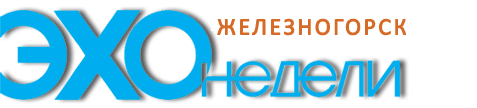 "Эхо недели-Железногорск"Городская информационно-аналитическая газета. 16+. ДЛЯ ЧИТАТЕЛЕЙ СТАРШЕ 16-ТИ ЛЕТ10.11.2015Начало формыПоиск на сайте:Конец формыГлавнаяУ железногорцев стены почернели после капремонта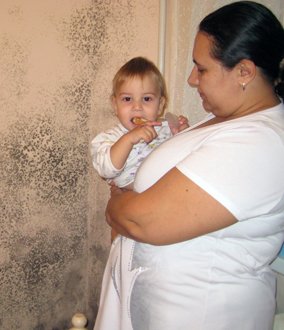 Подрядчик ссылается на слишком герметичную заделку межпанельных швов и отсутствие должной вентиляцииВ редакцию обратилась мать троих малолетних детей Надежда Алесина из дома №34/1 по ул.Ленина - с жалобой на плачевное состояние своей трехкомнатной квартиры после капитального ремонта этого года.Она рассказала, что квартиру купили в 2013 году, сразу после покупки сделали хороший ремонт, обработав стены специальным противогрибковым покрытием - хотя в этом не было необходимости, поскольку стены были сухими и чистыми. Обе зимы квартира перенесла хорошо: все стены, в том числе наружные оставались сухими и чистыми.Однако после капремонта, когда на улице уже похолодало, а отопление еще не включили, стены начали «плакать»: по ним буквально текла вода. А с включением отопления, за считанные дни, квартира почернела: побелка покрылась черными пятнами.Капремонт фасада этой панельной пятиэтажки заключался в заделке межпанальных швов. По словам хозяйки, расшивали швы с последующей полной заделкой новым материалом примерно на метр-полтора от цоколя и от крыши. На промежуточных этажах (от второго до четвертого включительно) ремонтники сверлили отверстия в швах на расстоянии 30-50 см, потом запенивали образовавшиеся полости, потом замазывали швы мастикой.
У Надежды Алесиной кроме младшенького Феди еще две дочки. После капремонта квартира отсырела и зацвела. Чтобы дети на заболели, день и ночь работают электрокалориферы, но в квартире - эффект бани. Хотя вытяжку прочистили.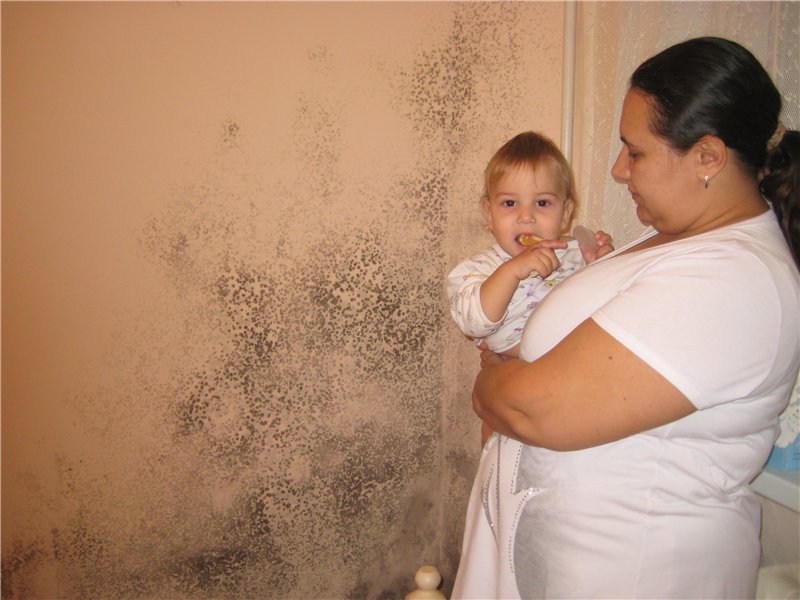 Надежда рассказала, что вызывала ремонтников. Пришел представитель подрядчика ООО «Ремстройсервис Курск», сфотографировал - и ушел. Это было две недели назад. На жалобу в фонд РО, ей озвучили версию подрядчика: мол, межпанельные швы заделали слишком герметично, вентиляционная вытяжка в квартире не работает, получился эффект термоса - поэтому стены отсырели и почернели. Мастер бригады, работавшей на фасаде, эту версию подтвердил, хотя от официального комментария газете отказался.Если следовать этой логике, то до капремонта швы были негерметичными, вытяжка работала - и сквозняками от дырявых швов квартира благополучно продувалась, поэтому стены были сухими и чистыми. Столь сказочная картинка, возможно, допустима летом, но зимой...В понедельник, 26 октября, приходили рабочие домоуправления (дом управляется УК «Жилищник») и очистили решетку вентиляционной камеры. Сейчас подрядчик взял тайм-аут и ждет, когда стены высохнут благодаря возобновившейся вентиляции. По словам Надежды, в квартире по-прежнему сыро, работают электрокалориферы, атмосфера, как в бане. Газета обратилась в фонд РО. Будем следить за дальнейшим.Любовь Имекина, "Эхо недели". Фото автора.Прислать свой материалметки: Железногорск, ЖКХ, капремонтПоделиться…Опубликовано eho в Пт, 2015-10-30 12:21НавигацияЛента новостейНовости культурыHовости спортаTВ-менюАналитикаАвторские колонкиФоторепортажиВидеоСправочник ЖелезногорскаОбъявленияКорпоративные страницыЭкология в ЖелезногорскеВ объективе репортера "Эхо недели"Реформа ЖКХПотребсоюз "Эхо недели"Диалог с закономПенсионная страницаЖелезногорск против наркотиковУроки памяти в ЖелезногорскеПерекресток "Эхо недели"уДачные хлопотыЗдоровье и медицинаБлог мадам КулинаровойГостевая редактораКонтакты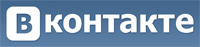 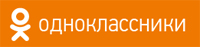 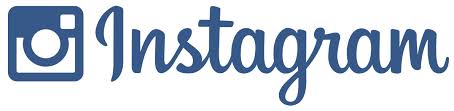 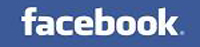 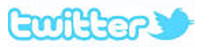 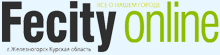 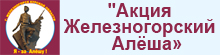 Последние комментарииИ полгорода перекрыли из-заГость 10.11.11:03Если бы эти люди хорошо зналиГость 10.11.08:24надоели обнаглевшие пешеходыГость 10.11.03:14Вход для пользователейНачало формыИмя пользователя: *Пароль: *ЗарегистрироватьсяЗапросить новый парольКонец формыCвежий номер "Эхо недели"